    ESOGÜ Karşılaştırmalı Edebiyat Bölümü Ders Bilgi Formu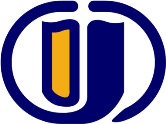 Dersin Öğretim Üyesi:  Dr.Öğr.Üy. Farzaneh DOULATABADİİmza: 	 								Tarih: DÖNEM GÜZDERSİN KODU121917055DERSİN ADIÇağdaş İran Edebiyatından Seçme Metinler IYARIYILHAFTALIK DERS SAATİHAFTALIK DERS SAATİHAFTALIK DERS SAATİHAFTALIK DERS SAATİHAFTALIK DERS SAATİHAFTALIK DERS SAATİDERSİNDERSİNDERSİNDERSİNDERSİNYARIYILTeorikTeorikUygulamaLaboratuarLaboratuarLaboratuarKredisiAKTSTÜRÜTÜRÜDİLİ722000023ZORUNLU ( )  SEÇMELİ (  )ZORUNLU ( )  SEÇMELİ (  )TürkçeDERSİN KATEGORİSİDERSİN KATEGORİSİDERSİN KATEGORİSİDERSİN KATEGORİSİDERSİN KATEGORİSİDERSİN KATEGORİSİDERSİN KATEGORİSİDERSİN KATEGORİSİDERSİN KATEGORİSİDERSİN KATEGORİSİDERSİN KATEGORİSİDERSİN KATEGORİSİGenel EdebiyatGenel EdebiyatYabancı DilYabancı DilYabancı DilYabancı DilKarşılaştırmalı EdebiyatKarşılaştırmalı EdebiyatKarşılaştırmalı EdebiyatKarşılaştırmalı EdebiyatKarşılaştırmalı EdebiyatSosyal BilimX X X X X DEĞERLENDİRME ÖLÇÜTLERİDEĞERLENDİRME ÖLÇÜTLERİDEĞERLENDİRME ÖLÇÜTLERİDEĞERLENDİRME ÖLÇÜTLERİDEĞERLENDİRME ÖLÇÜTLERİDEĞERLENDİRME ÖLÇÜTLERİDEĞERLENDİRME ÖLÇÜTLERİDEĞERLENDİRME ÖLÇÜTLERİDEĞERLENDİRME ÖLÇÜTLERİDEĞERLENDİRME ÖLÇÜTLERİDEĞERLENDİRME ÖLÇÜTLERİDEĞERLENDİRME ÖLÇÜTLERİYARIYIL İÇİYARIYIL İÇİYARIYIL İÇİYARIYIL İÇİYARIYIL İÇİFaaliyet türüFaaliyet türüFaaliyet türüFaaliyet türüFaaliyet türüSayı%YARIYIL İÇİYARIYIL İÇİYARIYIL İÇİYARIYIL İÇİYARIYIL İÇİI. Ara SınavI. Ara SınavI. Ara SınavI. Ara SınavI. Ara Sınav 125YARIYIL İÇİYARIYIL İÇİYARIYIL İÇİYARIYIL İÇİYARIYIL İÇİII. Ara SınavII. Ara SınavII. Ara SınavII. Ara SınavII. Ara Sınav125YARIYIL İÇİYARIYIL İÇİYARIYIL İÇİYARIYIL İÇİYARIYIL İÇİKısa SınavKısa SınavKısa SınavKısa SınavKısa SınavYARIYIL İÇİYARIYIL İÇİYARIYIL İÇİYARIYIL İÇİYARIYIL İÇİÖdevÖdevÖdevÖdevÖdevYARIYIL İÇİYARIYIL İÇİYARIYIL İÇİYARIYIL İÇİYARIYIL İÇİProjeProjeProjeProjeProjeYARIYIL İÇİYARIYIL İÇİYARIYIL İÇİYARIYIL İÇİYARIYIL İÇİRaporRaporRaporRaporRaporYARIYIL İÇİYARIYIL İÇİYARIYIL İÇİYARIYIL İÇİYARIYIL İÇİDiğer (………)Diğer (………)Diğer (………)Diğer (………)Diğer (………)YARIYIL SONU SINAVIYARIYIL SONU SINAVIYARIYIL SONU SINAVIYARIYIL SONU SINAVIYARIYIL SONU SINAVI 150 VARSA ÖNERİLEN ÖNKOŞUL(LAR)VARSA ÖNERİLEN ÖNKOŞUL(LAR)VARSA ÖNERİLEN ÖNKOŞUL(LAR)VARSA ÖNERİLEN ÖNKOŞUL(LAR)VARSA ÖNERİLEN ÖNKOŞUL(LAR)DERSİN KISA İÇERİĞİDERSİN KISA İÇERİĞİDERSİN KISA İÇERİĞİDERSİN KISA İÇERİĞİDERSİN KISA İÇERİĞİÇağdaş  İran edebiyatı 19. Yüzyıldan başlayan ve meşrutiyet devrimiyle hızlı bir gelişim kaydetmiştir. Bu edebî değişim köklü bir geçmişe sahip olan İran edebiyatına yeni bir çehre kazandırmıştır. Bu dönemde İranlı birçok yazar Batılı ve Türk yazarlarla karşılıklı etkileşim içersinde olmuşlardır.  Bu alan üzerine yapılacak çalışmalar, İran edebiyatçıların ruhî ve edebî kişiliklerini ayrıntıyla tanımanın yanı sıra yazarların eserlerini inceleme fırsatı verecektir. karşılaştırmalı çalışmalar ise farklı metinleri daha yakından tanımaya olanak sağlayacaktır.  Çağdaş  İran edebiyatı 19. Yüzyıldan başlayan ve meşrutiyet devrimiyle hızlı bir gelişim kaydetmiştir. Bu edebî değişim köklü bir geçmişe sahip olan İran edebiyatına yeni bir çehre kazandırmıştır. Bu dönemde İranlı birçok yazar Batılı ve Türk yazarlarla karşılıklı etkileşim içersinde olmuşlardır.  Bu alan üzerine yapılacak çalışmalar, İran edebiyatçıların ruhî ve edebî kişiliklerini ayrıntıyla tanımanın yanı sıra yazarların eserlerini inceleme fırsatı verecektir. karşılaştırmalı çalışmalar ise farklı metinleri daha yakından tanımaya olanak sağlayacaktır.  Çağdaş  İran edebiyatı 19. Yüzyıldan başlayan ve meşrutiyet devrimiyle hızlı bir gelişim kaydetmiştir. Bu edebî değişim köklü bir geçmişe sahip olan İran edebiyatına yeni bir çehre kazandırmıştır. Bu dönemde İranlı birçok yazar Batılı ve Türk yazarlarla karşılıklı etkileşim içersinde olmuşlardır.  Bu alan üzerine yapılacak çalışmalar, İran edebiyatçıların ruhî ve edebî kişiliklerini ayrıntıyla tanımanın yanı sıra yazarların eserlerini inceleme fırsatı verecektir. karşılaştırmalı çalışmalar ise farklı metinleri daha yakından tanımaya olanak sağlayacaktır.  Çağdaş  İran edebiyatı 19. Yüzyıldan başlayan ve meşrutiyet devrimiyle hızlı bir gelişim kaydetmiştir. Bu edebî değişim köklü bir geçmişe sahip olan İran edebiyatına yeni bir çehre kazandırmıştır. Bu dönemde İranlı birçok yazar Batılı ve Türk yazarlarla karşılıklı etkileşim içersinde olmuşlardır.  Bu alan üzerine yapılacak çalışmalar, İran edebiyatçıların ruhî ve edebî kişiliklerini ayrıntıyla tanımanın yanı sıra yazarların eserlerini inceleme fırsatı verecektir. karşılaştırmalı çalışmalar ise farklı metinleri daha yakından tanımaya olanak sağlayacaktır.  Çağdaş  İran edebiyatı 19. Yüzyıldan başlayan ve meşrutiyet devrimiyle hızlı bir gelişim kaydetmiştir. Bu edebî değişim köklü bir geçmişe sahip olan İran edebiyatına yeni bir çehre kazandırmıştır. Bu dönemde İranlı birçok yazar Batılı ve Türk yazarlarla karşılıklı etkileşim içersinde olmuşlardır.  Bu alan üzerine yapılacak çalışmalar, İran edebiyatçıların ruhî ve edebî kişiliklerini ayrıntıyla tanımanın yanı sıra yazarların eserlerini inceleme fırsatı verecektir. karşılaştırmalı çalışmalar ise farklı metinleri daha yakından tanımaya olanak sağlayacaktır.  Çağdaş  İran edebiyatı 19. Yüzyıldan başlayan ve meşrutiyet devrimiyle hızlı bir gelişim kaydetmiştir. Bu edebî değişim köklü bir geçmişe sahip olan İran edebiyatına yeni bir çehre kazandırmıştır. Bu dönemde İranlı birçok yazar Batılı ve Türk yazarlarla karşılıklı etkileşim içersinde olmuşlardır.  Bu alan üzerine yapılacak çalışmalar, İran edebiyatçıların ruhî ve edebî kişiliklerini ayrıntıyla tanımanın yanı sıra yazarların eserlerini inceleme fırsatı verecektir. karşılaştırmalı çalışmalar ise farklı metinleri daha yakından tanımaya olanak sağlayacaktır.  Çağdaş  İran edebiyatı 19. Yüzyıldan başlayan ve meşrutiyet devrimiyle hızlı bir gelişim kaydetmiştir. Bu edebî değişim köklü bir geçmişe sahip olan İran edebiyatına yeni bir çehre kazandırmıştır. Bu dönemde İranlı birçok yazar Batılı ve Türk yazarlarla karşılıklı etkileşim içersinde olmuşlardır.  Bu alan üzerine yapılacak çalışmalar, İran edebiyatçıların ruhî ve edebî kişiliklerini ayrıntıyla tanımanın yanı sıra yazarların eserlerini inceleme fırsatı verecektir. karşılaştırmalı çalışmalar ise farklı metinleri daha yakından tanımaya olanak sağlayacaktır.  DERSİN AMAÇLARIDERSİN AMAÇLARIDERSİN AMAÇLARIDERSİN AMAÇLARIDERSİN AMAÇLARI Bu dersi alan öğrenciler çağdaş Türk ve İran  edebiyatından  metinleri  karşılaştırıp inceleme yapma becerilerini geliştireceklerdir. Bu dersi alan öğrenciler çağdaş Türk ve İran  edebiyatından  metinleri  karşılaştırıp inceleme yapma becerilerini geliştireceklerdir. Bu dersi alan öğrenciler çağdaş Türk ve İran  edebiyatından  metinleri  karşılaştırıp inceleme yapma becerilerini geliştireceklerdir. Bu dersi alan öğrenciler çağdaş Türk ve İran  edebiyatından  metinleri  karşılaştırıp inceleme yapma becerilerini geliştireceklerdir. Bu dersi alan öğrenciler çağdaş Türk ve İran  edebiyatından  metinleri  karşılaştırıp inceleme yapma becerilerini geliştireceklerdir. Bu dersi alan öğrenciler çağdaş Türk ve İran  edebiyatından  metinleri  karşılaştırıp inceleme yapma becerilerini geliştireceklerdir. Bu dersi alan öğrenciler çağdaş Türk ve İran  edebiyatından  metinleri  karşılaştırıp inceleme yapma becerilerini geliştireceklerdir.DERSİN MESLEK EĞİTİMİNİ SAĞLAMAYA YÖNELİK KATKISIDERSİN MESLEK EĞİTİMİNİ SAĞLAMAYA YÖNELİK KATKISIDERSİN MESLEK EĞİTİMİNİ SAĞLAMAYA YÖNELİK KATKISIDERSİN MESLEK EĞİTİMİNİ SAĞLAMAYA YÖNELİK KATKISIDERSİN MESLEK EĞİTİMİNİ SAĞLAMAYA YÖNELİK KATKISI Alanla ilgili bilimsel çalışma yapabilme becerisi kazandırma. Alanla ilgili bilimsel çalışma yapabilme becerisi kazandırma. Alanla ilgili bilimsel çalışma yapabilme becerisi kazandırma. Alanla ilgili bilimsel çalışma yapabilme becerisi kazandırma. Alanla ilgili bilimsel çalışma yapabilme becerisi kazandırma. Alanla ilgili bilimsel çalışma yapabilme becerisi kazandırma. Alanla ilgili bilimsel çalışma yapabilme becerisi kazandırma.DERSİN ÖĞRENİM ÇIKTILARIDERSİN ÖĞRENİM ÇIKTILARIDERSİN ÖĞRENİM ÇIKTILARIDERSİN ÖĞRENİM ÇIKTILARIDERSİN ÖĞRENİM ÇIKTILARI Bu dersi alan öğrenci;1. Çağdaş İran edebiyatı hakkında bilgi sahibi olur.2.Çağdaş İran edebiyatında yer alan yazarlar ve o yazarların eserleri hakkında bilgi sahibi olur.3 Türk ve İran edebiyatından seçilen önemli yazarların eserlerini inceleyip karşılaştırma becerisine sahip olur. Bu dersi alan öğrenci;1. Çağdaş İran edebiyatı hakkında bilgi sahibi olur.2.Çağdaş İran edebiyatında yer alan yazarlar ve o yazarların eserleri hakkında bilgi sahibi olur.3 Türk ve İran edebiyatından seçilen önemli yazarların eserlerini inceleyip karşılaştırma becerisine sahip olur. Bu dersi alan öğrenci;1. Çağdaş İran edebiyatı hakkında bilgi sahibi olur.2.Çağdaş İran edebiyatında yer alan yazarlar ve o yazarların eserleri hakkında bilgi sahibi olur.3 Türk ve İran edebiyatından seçilen önemli yazarların eserlerini inceleyip karşılaştırma becerisine sahip olur. Bu dersi alan öğrenci;1. Çağdaş İran edebiyatı hakkında bilgi sahibi olur.2.Çağdaş İran edebiyatında yer alan yazarlar ve o yazarların eserleri hakkında bilgi sahibi olur.3 Türk ve İran edebiyatından seçilen önemli yazarların eserlerini inceleyip karşılaştırma becerisine sahip olur. Bu dersi alan öğrenci;1. Çağdaş İran edebiyatı hakkında bilgi sahibi olur.2.Çağdaş İran edebiyatında yer alan yazarlar ve o yazarların eserleri hakkında bilgi sahibi olur.3 Türk ve İran edebiyatından seçilen önemli yazarların eserlerini inceleyip karşılaştırma becerisine sahip olur. Bu dersi alan öğrenci;1. Çağdaş İran edebiyatı hakkında bilgi sahibi olur.2.Çağdaş İran edebiyatında yer alan yazarlar ve o yazarların eserleri hakkında bilgi sahibi olur.3 Türk ve İran edebiyatından seçilen önemli yazarların eserlerini inceleyip karşılaştırma becerisine sahip olur. Bu dersi alan öğrenci;1. Çağdaş İran edebiyatı hakkında bilgi sahibi olur.2.Çağdaş İran edebiyatında yer alan yazarlar ve o yazarların eserleri hakkında bilgi sahibi olur.3 Türk ve İran edebiyatından seçilen önemli yazarların eserlerini inceleyip karşılaştırma becerisine sahip olur.TEMEL DERS KİTABITEMEL DERS KİTABITEMEL DERS KİTABITEMEL DERS KİTABITEMEL DERS KİTABIMehmet Kanar, Çözümlü Farsça MetinlerMehmet Kanar, Çözümlü Farsça MetinlerMehmet Kanar, Çözümlü Farsça MetinlerMehmet Kanar, Çözümlü Farsça MetinlerMehmet Kanar, Çözümlü Farsça MetinlerMehmet Kanar, Çözümlü Farsça MetinlerMehmet Kanar, Çözümlü Farsça MetinlerYARDIMCI KAYNAKLARYARDIMCI KAYNAKLARYARDIMCI KAYNAKLARYARDIMCI KAYNAKLARYARDIMCI KAYNAKLARHasan Mir Abidinî, İran Öykü ve Romanının Yüz YılıRahim Bağdatçı, Sadık-i Hidayet ve EserleriNaci Tokmak, Sadık-i Çubek, Kenan Karabulut, Furuğ FerruhzadCela-i Al-i Ahmed, Batılılaşma HastalığıHasan Mir Abidinî, İran Öykü ve Romanının Yüz YılıRahim Bağdatçı, Sadık-i Hidayet ve EserleriNaci Tokmak, Sadık-i Çubek, Kenan Karabulut, Furuğ FerruhzadCela-i Al-i Ahmed, Batılılaşma HastalığıHasan Mir Abidinî, İran Öykü ve Romanının Yüz YılıRahim Bağdatçı, Sadık-i Hidayet ve EserleriNaci Tokmak, Sadık-i Çubek, Kenan Karabulut, Furuğ FerruhzadCela-i Al-i Ahmed, Batılılaşma HastalığıHasan Mir Abidinî, İran Öykü ve Romanının Yüz YılıRahim Bağdatçı, Sadık-i Hidayet ve EserleriNaci Tokmak, Sadık-i Çubek, Kenan Karabulut, Furuğ FerruhzadCela-i Al-i Ahmed, Batılılaşma HastalığıHasan Mir Abidinî, İran Öykü ve Romanının Yüz YılıRahim Bağdatçı, Sadık-i Hidayet ve EserleriNaci Tokmak, Sadık-i Çubek, Kenan Karabulut, Furuğ FerruhzadCela-i Al-i Ahmed, Batılılaşma HastalığıHasan Mir Abidinî, İran Öykü ve Romanının Yüz YılıRahim Bağdatçı, Sadık-i Hidayet ve EserleriNaci Tokmak, Sadık-i Çubek, Kenan Karabulut, Furuğ FerruhzadCela-i Al-i Ahmed, Batılılaşma HastalığıHasan Mir Abidinî, İran Öykü ve Romanının Yüz YılıRahim Bağdatçı, Sadık-i Hidayet ve EserleriNaci Tokmak, Sadık-i Çubek, Kenan Karabulut, Furuğ FerruhzadCela-i Al-i Ahmed, Batılılaşma HastalığıDERSTE GEREKLİ ARAÇ VE GEREÇLERDERSTE GEREKLİ ARAÇ VE GEREÇLERDERSTE GEREKLİ ARAÇ VE GEREÇLERDERSTE GEREKLİ ARAÇ VE GEREÇLERDERSTE GEREKLİ ARAÇ VE GEREÇLERDERSİN HAFTALIK PLANIDERSİN HAFTALIK PLANIHAFTAİŞLENEN KONULAR1 Çağdaş İran şiiri ve tanımı2 Çağdaş İran şiirinde edebî ekoller3 Nima Yuşiç4Ara Sınav5 Ahmed-i Şamlu6 Mehdi-i Ahavan Salis7 Furuğ Ferruhzad8Pervin-i İtisamî9Ara Sınav-  Sohrab Sepehri10 Reh-i Moiri11 Muhammed Hüseyin Şehriyar12 uygulama13 uygulama14 uygulama15,16 Final NOPROGRAM ÇIKTISI 3211Karşılaştırmalı edebiyat bilimi ile ilgili yeterli bilgi birikimi; bu alandaki kuramsal ve uygulamalı bilgileri edinme.  x2Türkçe sözlü ve yazılı etkin iletişim kurma becerileri ve yabancı dil bilgisini kullanma/geliştirme becerisi.x 3Mesleki ve etik sorumluluk bilinci.x4Alana yönelik bilgilerin ediniminde datashow ve workshopların uygulanması. x  5Alana ait kaynaklara ulaşılmasında yabancı dil etkinliğinin arttırılması. x6Bireysel çalışma, disiplin içi ve disiplinler arası takım çalışması yapabilme becerisi.x7Farklı uluslara ait edebi metinlerin incelenmesi ve bu metinlerden hareketle farklı kültürlerin tanınması ve kültürlerarasılık kavramının işlenmesi.  x8Türk ve dünya edebiyatına yönelik dökümanların takibinin sağlanması.  x9Türk ve dünya edebiyatlarına ait edebi eserlerin karşılaştırmalı olarak incelenmesini sağlamak.x10Karşılaştırmalı edebiyat bilimi ve yan disiplinler ile ilgili bilgi edinimi.  x11Eleştirel bakış açısının kazandırılması.  x1:Hiç Katkısı Yok. 2:Kısmen Katkısı Var. 3:Tam Katkısı Var.1:Hiç Katkısı Yok. 2:Kısmen Katkısı Var. 3:Tam Katkısı Var.1:Hiç Katkısı Yok. 2:Kısmen Katkısı Var. 3:Tam Katkısı Var.1:Hiç Katkısı Yok. 2:Kısmen Katkısı Var. 3:Tam Katkısı Var.1:Hiç Katkısı Yok. 2:Kısmen Katkısı Var. 3:Tam Katkısı Var.